Групповая сертификация лесоуправления и лесопользования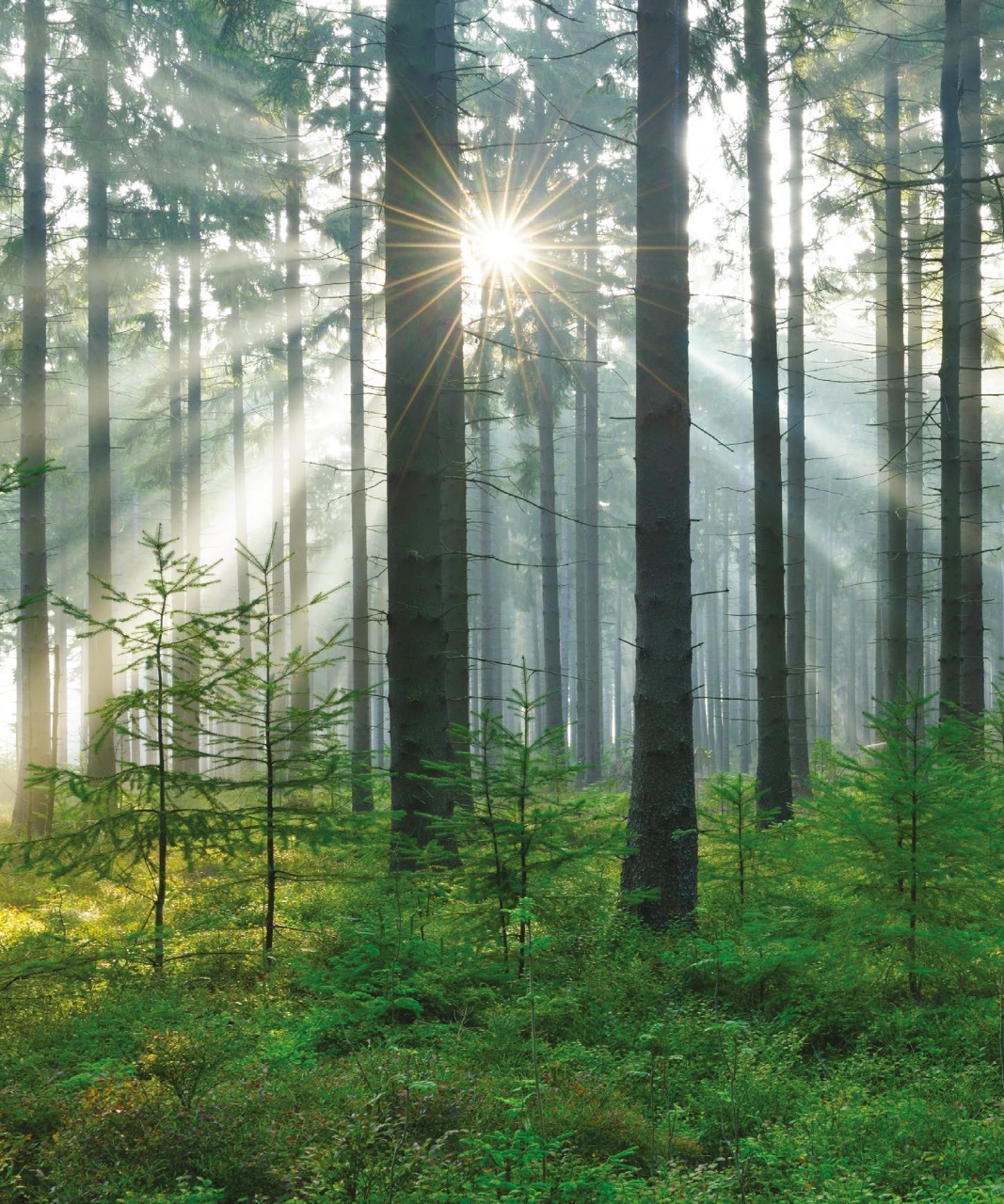 ТребованияВведениеГрупповая сертификация является альтернативным подходом к индивидуальной сертификации, которая позволяет лесовладельцам и лесохозяйственным предприятиям пройти добровольную сертификацию, получить один сертификат и разделить финансовые обязательства, возникающие в связи с лесной сертификацией, а также общую ответственность за лесоуправление. Такой подход нацелен на стимулирование распространения информации и сотрудничество в области лесоуправления между отдельными лесовладельцами и лесохозяйственными предприятиями.Ограничения, касающиеся индивидуальной сертификации в лесном хозяйстве и вытекающие отсюда процедуры групповой сертификации, не приводят к снижению уровня соответствия требованиям стандарта PEFC-RUSSIA-ST-01-2022 в отношении устойчивого лесоуправления.Настоящий стандарт предназначен для участия лесовладельцев / лесохозяйственных предприятий различных единиц лесоуправления в лесной сертификации.Область примененияВ настоящем документе содержатся национальные требования к менеджерам групп, желающим создать групповую организацию с целью получения и поддержания группового сертификата лесоуправления. Действия данного стандарта распространяется на всю территорию Российской Федерации. Групповая сертификация лесоуправления и лесопользования требует создания структуры управления, определяющей правила взаимодействия между менеджером группы и отдельными владельцам/пользователям лесов. Эта структура управления должна обеспечивать правильное применение стандарта лесоуправления и лесопользования PEFC-RUSSIA-ST-01-2022 и выполнение его требований всеми членами группы на сертифицированной площади.  Требования, изложенные в настоящем документе, полностью отражают требования международного стандарта PEFC по групповой сертификации лесоуправления PEFC ST 1002:2018, а также добавляют некоторые требования, обусловленные национальной спецификой.Нормативные ссылкиPEFC ST 1003: 2018— Устойчивое лесоуправление – ТребованияPEFC ST 1002:2018 – Групповая сертификация лесоуправления – ТребованияPEFC-RU-ST-01-2022 – Стандарт лесоуправления и лесопользования - ТребованияТермины и определенияВ целях применения настоящего документа используются соответствующие термины и определения, приведенные в Руководстве 2 ISO/IEC, а также следующие определения: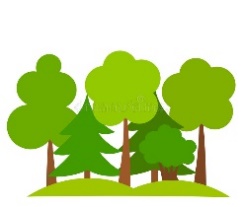 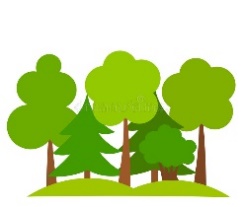 Документы, подтверждающие участие в групповой сертификацииDocuments confirming participation in group forest certificationГрупповая организацияТребования к групповой организацииДанный раздел определяет соответствующие внешние и внутренние особенности групповой организации. Общие принципы групповой организации должны быть следующие:Групповая организация должна состоять из одного менеджера группы и членов группы. Количество членов группы не ограничено;Менеджером группы может быть лицо или группа лиц, зарегистрированных на территории Российской Федерации в качестве одного юридического лица любой организационно-правовой формы; Один менеджер группы имеет право управлять несколькими групповыми организациями;Членами группы могут быть владельцы и пользователи лесов, расположенных на всей территории Российской Федерации, а также подрядчики, работающие на лесных участках действующих членов этой же групповой организации. Групповая организация ограничена территорией Российской Федерации;Менеджер группы или аффилированные с ним компании не могут осуществлять закуп сертифицированной продукции у членов своей же группы.Понимание потребностей и ожиданий вовлеченных заинтересованных сторонГрупповая организация должна:Выработать систему по определению вовлеченных заинтересованных сторон, которые имеют отношение к системе группового управления и вести реестр этих заинтересованных сторон;Провести мероприятия, нацеленные на определение желания этих затронутых заинтересованных сторон давать комментарии касательно лесохозяйственной деятельности на сертифицируемой или сертифицированной площади, и в случае их согласия обеспечить рассмотрение этих комментариев системой группового управления.Определение области применения системы группового управленияДля определения области применения системы группового управления приводим уточнения следующих определений:Групповая организация и элементы групповой организации развернуто определены пунктом 4.1 настоящего стандарта;  Сертифицированная территория - сумма лесных площадей членов группы (являющихся владельцами/пользователями лесов), на которые распространяется действие группового сертификата лесоуправления. Площадь рассчитывается по данным, содержащимся в самом последнем утвержденном проекте освоения лесов на каждый участок, входящий в сертифицированную площадь.  Групповой сертификат по лесоуправлению - Документ, подтверждающий, что групповая организация удовлетворяет требованиям стандарта Лесоуправления и лесопользования PEFC-RUSSIA-ST-02-2022 и настоящего стандарта. Этот документ может выдаваться только Сертификационными Органами, аккредитованными для проведения аудитов лесоуправления PEFC и нотифицированными на территории Российской Федерации.   Документ, подтверждающий участие в групповой сертификации - Документ, выданный члену группы, ссылающийся на групповой сертификат по лесоуправлению и подтверждающий, что этот член группы включен в область применения группового сертификата по лесоуправлению. Выдача таких документов должна осуществляться Сертификационным Органом, выдавшим групповой сертификат по лесоуправлению (4.3.1 с), и не может быть выдан менеджером группы. Минимальная информация, содержащаяся в таком документе, должна включать: название члена группы, ИНН, регион и лесничества, в которых данный член группы ведет заготовку, реквизиты договора аренды, его площадь, ссылка на основной сертификат групповой организации;   Групповая организация в зависимости от своей организационной особенности должна определить и документально закрепить какие из критериев стандарта лесоуправления выполняются на уровне менеджера группы, а какие на уровне членов группы.Область применения групповой сертификации каждой групповой организации должна быть задокументирована. Любое групповая организация должно иметь актуальный список членов с чётким указанием как минимум:Юридического наименования, адреса и индикационного номера (ИНН);Роли в групповой организации (менеджер / член / т.д.);Реквизитов управляемых лесных участков (номер договора аренды, лесничество, площадь);Дата вступления в группу.Система группового управленияВсе групповые организации должны проходить внутренний мониторинг и иметь программу внутреннего аудита.В сферу распространения группового сертификата лесоуправления входит только круглые лесоматериалы, заготовленные на сертифицированной территории.Основные обязанности менеджера и членов группыОрганизационные функцииМенеджер группы должен планировать, применять и контролировать необходимые процессы, для:соответствия требованиям стандарта по групповой сертификации и стандарта лесоуправления и лесопользования PEFC-RUSSIA-ST-01-2022;осуществления мероприятий, определенных в п. 6.Обязанности менеджера группыМенеджер группы должен:внедрить и поддерживать эффективную систему управления, охватывающую всех членов группы;представлять групповую организацию в процессе сертификации, в том числе в общении и отношениях с органом по сертификации, подаче заявки на сертификацию и договорных отношениях с органом по сертификации;разработать и внедрить письменные процедуры для управления групповой организацией;разработать и внедрить письменные процедуры приема новых членов групповой организации. Эти процедуры должны включать как минимум: проверку информации заявителя о его контактных данных, четкое определение его лесной собственности и ее размера, а также список мероприятий в рамках внутреннего аудита, которые необходимо провести до принятия решения о включении нового члена группы в групповую организацию;разработать и внедрить письменные процедуры, описывающие процесс приостановки участия в групповой организации и исключения членов группы, которые не исправляют/закрывают несоответствия. Члены группы, исключенные из любой групповой организации по причине несоответствий, могут быть приняты обратно не ранее чем через 12 месяцев после даты исключения.Пояснение: Члены группы, исключенные по причине несоответствий, не могут в течение 12 месяцев с даты исключения подавать заявку на вступление в то же групповая организация, а также в другое групповая организация или подавать заявление на индивидуальный сертификат в любой другой сертификационный орган.    вести документированную информацию о:соответствии членов группы требованиям стандарта по устойчивому лесоуправлению и другим применимым требованиям системы лесной сертификации;всех членах группы, включая их контактные данные, и информацию по всем лесным участкам, находящимся в пользовании;сертифицированной площади;применении программы внутреннего мониторинга, ее пересмотре и любых предпринятых превентивных и/или корректирующих действиях;подписать со всеми членами группы обязательное письменное соглашение, которое должно включать обязательство членов группы соблюдать требования стандарта по устойчивому лесоуправлению. Менеджер группы должен иметь письменный договор или другое письменное соглашение со всеми членами группы, в котором определялось бы право менеджера группы осуществлять и применять любые корректирующие или предупреждающие меры, а также инициировать исключение любого члена группы из области применения сертификата в случае его несоответствия требованиям стандарта по устойчивому лесоуправлению;предоставить всем членам группы документ, подтверждающий участие в групповой лесной сертификации;предоставить всем членам группы информацию и рекомендации, необходимые для эффективного применения стандарта по устойчивому лесоуправлению и других требований системы лесной сертификации;документировать и следить за закрытием несоответствий, выставленных членам группы в рамках других сертификатов PEFC; осуществлять программу внутреннего мониторинга, которая предусматривает оценку соответствия участников требованиям сертификации;проводить ежегодную программу внутреннего аудита среди членов группы;проводить ежегодный анализ системы управления групповой сертификацией и при необходимости внедрять изменения, приводящие к усовершенствованию этой системы;обеспечивать полное сотрудничество и помощь в быстром реагировании на все запросы органа по сертификации, органа по аккредитации, PEFC International или национального органа управления в отношении соответствующих данных, документации или другой информации; предоставляя доступ на сертифицированную территорию и другими объектам, связанным с официальными аудитами или проверками или не связанными с ними, а иным образом, относящимся к системе управления.Обязанности членов группыЧлены группы должны:предоставить менеджеру группы обязательное письменное соглашение, в том числе обязательство о соответствии стандарту по устойчивому лесоуправлению и другим применимым требованиям системы лесной сертификации; участники группы, исключенные из какой-либо группы по причине несоответствий, могут подать заявку на повторно вступление в группу не раннее чем через 12 месяцев после даты исключения.Пояснение: Члены группы, исключенные по причине несоответствий, не могут в течение 12 месяцев с даты исключения подавать заявку на вступление в ту же групповую организацию, а также в другое групповую организацию или подавать заявление на индивидуальный сертификат в любой другой сертификационный орган.    предоставлять групповой организации информацию об участии в какой-либо групповой организации ранее;соблюдать стандарт по устойчивому лесоуправлению и другие применимые требования системы сертификации, а также требования системы управления;обеспечить полное сотрудничество и помощь в быстром реагировании на все запросы менеджера группы или органа по сертификации в отношении соответствующих данных, документации или другой информации; предоставляя доступ на сертифицированную территорию и на другие объекты, связанным с официальными аудитами или проверками или не связанными с ними, а иным образом, относящимся к системе управления;осуществить соответствующие корректирующие и предупреждающие меры, установленные менеджером группы в установленные сроки.Информировать менеджера группы о несоответствиях, определенных в рамках проведения сертификации по другим, имеющимся у члена группы, сертификатам PEFC.Обязательства и политикаМенеджер группы должен предоставить обязательства о:соответствии стандарту по устойчивому лесоуправлению и другим применимым требованиям схемы сертификации;включении требований по групповой сертификации в систему группового управления;постоянном усовершенствовании системы группового управления;постоянном поддержании усовершенствования устойчивого управления земельными и лесными участками членов группы.Обязательство групповой организации может являться частью политики управления группой, оно должно быть общедоступным в виде документированной информации.Члены группы должны предоставить обязательства о:соблюдении правил системы группового управления;реализации требований стандарта по устойчивому лесоуправлению в своей деятельности на своей территории.Распределение обязанностейТребования стандарта по устойчивому лесоуправлению должны быть распределены между менеджером и членами группы. Это разделение должно быть отражено в руководстве по групповой сертификации. Общие требования к системе группового управленияСистема группового управления должна обязательно включать:процедуру по хранению, обмену и публикации информации и документации;процедуру по программе внутренних аудитов;процедуру публикации общедоступных документов групповой организации.Требования к компетенции сотрудников менеджера группы: сотрудники (не менее одного человека в штате) и субподрядчики менеджера группы, выполняющие разработку системы группового управления, а также выполняющие программу внутреннего аудита должны иметь профильное лесное образование, опыт работы в системе лесоуправления PEFC (внешние или внутренние аудиты в качестве аудитора или технического эксперта – не менее трех проектов), а так же проходить специализированное обучение PEFC Россия по сертификации лесоуправления не реже 1 раза в 3 года. Менеджер группы должен информировать членов группы о:Политике группового управления;Требованиях актуального стандарта по устойчивому лесоуправлению;Их обязанностях в системе группового управления;Их ответственности, вызванной невыполнением требований системы группового управления.Система группового управления должна определять средства и регламент коммуникации между менеджером и членами группы, а именно определить следующие паромеры коммуникации:О чем;Когда;С кем;Как.Система группового управления должна определять механизм для разрешения жалоб и споров, связанных с групповым управлением и устойчивым лесоуправлением.Документы, относящаяся к системе группового управления, должны быть: Актуальныдоступны всем членам группызащищены от потери конфиденциальности.Внутренняя система контроляПрограмма мониторингаПрограмма внутреннего мониторинга групповой организации должна определять:Критерии оценки;Методы оценки;Сроки проведения проверок и анализа их результатов;Свидетельства оценки;Критерии эффективности системы группового управления.Внутренний аудитЕжегодная программа внутреннего аудита должна: Отвечать критериям выборки членов группы и управляемых участков, установленными системой группового управления;Определять область применения стандарта лесоуправления и лесопользования PEFC-RUSSIA-ST-01-2022 на уровне каждого члена группы;Быть реализована.Программа внутреннего аудита должна охватывать всех действующих членов группы и выполняться ежегодно.Результаты внутренних аудитов должны: оформляться в форме отчётов; анализироваться ответственными сотрудниками менеджера группы;сохраняться менеджером группы не менее 5 лет с момента проведения аудита. Выбор членов группы в программе внутреннего аудитаВыборка среди членов группы для выполнения ежегодной программы проверок равняется 100%. Все члены группы должны ежегодно проверяться менеджером группы с выездом аудитора на место, за исключением случаев, предусмотренных пунктом 8.3.2;Для некоторых членов группы очная проверка может быть заменена документальной, в том случае, если по результатам предыдущего года член группы не получил значительных замечаний во время проведения внутреннего аудита. Документальная проверка 2 года подряд у одного и того же члена группы не допускается. Для Российской Федерации категорирование выборки не проводится, так как выборка составляет 100%. Оценка риска сводится к анализу результатов внутренних аудитов предыдущих лет и выявлению членов группы, которых можно проверить документально (8.3.2). Пересмотр системы группового управления Стандарт требует постоянного усовершенствование устойчивости, полноценности и эффективности системы группового управления и устойчивого лесоуправления. Менеджер группы должен проводить ежегодный пересмотр системы управления групповой сертификации основываясь на результатах:Результатах пересмотра системы группового управления за предыдущие годы;Ежегодного внешнего аудита групповой организации сертификационным органом;Результатах внутренних аудитов членов группы;Годовых изменениях в применимом законодательстве и стандартах PEFC.По результатам анализа вышеупомянутых источников, менеджер группы должен внести изменения в систему группового управления или обосновать почему такие изменения сделаны не были. Вся информация по результатам анализа и изменениям должна храниться менеджером группы не менее 5 лет;Все, запланированные менеджером группы изменения в системе группового управления, должны быть включены в руководство по групповой сертификации. Несоответствия и корректирующие мерыСистема группового управления должна содержать:Описание классификации, сроков и условий закрытия несоответствий, применяемых при проведении внутреннего аудита;Критерии приостановки членства и исключения из группы. При наличии несоответствий, выставленных в ходе внутренних аудитов, менеджер группы должен:Выявляет причины возникновения несоответствия;Оценить действия члена группы по устранению причин несоответствия;Обеспечить исполнение своих предписаний членом группы для закрытия несоответствия;Обеспечить контроль исполнения своих предписаний членом группы для закрытия несоответствия;Предпринять превентивные меры для минимизации вероятности возникновения подобного несоответствия в будущем;Ежегодно, в рамках оценки эффективности системы группового управления, анализировать предпринятые корректирующие меры;При необходимости вносить изменения в систему группового управления.Менеджер группы должен хранить документированную информацию в качестве доказательства о:характере несоответствий и любых последующих предпринятых действиях;результатах корректирующих действий.Ассоциация «Центр развития лесной сертификации» ул. Институтская 15А, комн. 308Б, 141202, г. Пушкино, Россияt:e:w:+7 916 663 6651ryschkow@mail.ruwww.pefc.ru АудитAuditСистематический, независимый и документированный процесс получения свидетельств, заявлений или другой соответствующей информации и их объективной оценки с целью определения степени выполнения указанных требований.Владелец/пользователь лесовForest owner/managerФизическое лицо, группа людей или юридическое лицо, имеющее юридически закрепленное право или право владения, основанное на традициях или обычаях, на управление лесами на четко определенной сертифицированной площади, а также способное выполнять требования стандарта по устойчивому лесоуправления на этой площади.Внутренний аудитInternal auditСистематический, независимый и документированный процесс получения свидетельств, заявлений или другой соответствующей информации и ее объективной оценки с целью определения степени выполнения указанных требований, проводимый менеджером группы самостоятельно (аудит первой стороной).Менеджер группыGroup entityЮридическое лицо, представляющее членов группы, и несущее общую ответственность за обеспечение выполнения требований по лесоуправлению на сертифицированной площади в соответствии со стандартом по устойчивому лесоуправлению и другими применимыми требованиями системы лесной сертификации.  С этой целью групповая организация использует групповую систему управления.Примечание: Структура групповой организации должна соответствовать операциям, количеству членов группы и другим основным условиям групповой организации. Групповая организация может быть представлено одним человеком.Групповая организация Group organizationЧлены группы, представляемые менеджером группы, с целью внедрения стандарта по устойчивому лесоуправлению и сертификации. Между членами группы и менеджером группы должно быть заключено обязательное письменное соглашение.Термин «групповая организация» эквивалентен термину «региональная организация», если группа определяется региональными границами, а также он может быть эквивалентен другим терминам, выбранными соответствующей схемой лесной сертификации и соответствующим по содержанию настоящему определению.Групповая сертификация лесоуправленияGroup forest certificationСертификация групповой организации с получением одного группового сертификата по лесоуправлению.Групповой сертификат по лесоуправлениюGroup forest certificateДокумент, подтверждающий, что групповая организация удовлетворяет требованиям стандарта по устойчивому лесоуправлению и другим применимым требованиям системы лесной сертификации.Документ, подтверждающий участие в групповой сертификацииDocument confirming participation in group forest certificationДокумент, выданный члену группы, ссылающийся на групповой сертификат по лесоуправлению и подтверждающий, что этот член группы является участником групповой организации.Документированная информацияDocumented informationИнформация, которая должна контролироваться и храниться организацией в любом формате и из любого источника.Заинтересованная сторонаStakeholderФизическое лицо, группа лиц, сообщество или организация, имеющие интерес в предмете требований стандарта.Вовлеченная заинтересованная сторонаAffected stakeholderЗаинтересованная сторона, которая может напрямую испытывать изменение условий своей жизни и/или работы, вызванное деятельностью групповой организации.Примечание 1: Затронутые заинтересованные стороны включают соседствующие сообщества, коренные народы, рабочих и пр. Однако стороны, которые имеют интерес в предмете стандарта (например, неправительственные природоохранные организации (NGO), научные сообщества, гражданское общество) не считаются затронутыми сторонами.Примечание 2: Заинтересованная сторона, которая может быть пользователем стандарта и, вероятно, станет сертифицированным групповой органиазацией, например, лесовладелец, если это стандарт по лесоуправлению, или деревообрабатывающее предприятие, если это стандарт по цепочке поставок.МониторингMonitoringОпределение статуса системы, процесса или деятельности.ОрганизацияOrganizationЮридическое лицо, которое выполняет определенные функции, несёт ответственность, имеет полномочия и выстраивает взаимоотношения для достижения своих задач.Руководство по групповой сертификацииGroup management planОсновной документ системы группового управления, который определяет механизмы управления, взаимодействия и контроля групповой организации. ПолитикаPolicyНамерения и направление деятельности организации, официально выраженные ее руководителем / собственником или групповой организацией.Сертифицированная территорияCertified areaСумма площадей, арендных лесных участков членов группы, на которые распространяется действие группового сертификата по лесоуправлению.Система группового управленияGroup management systemСовокупность документов, которые регламентируют взаимоотношения менеджера группы с его членами, а также процедуры, политики и прочие документы, позволяющие групповой организации выполнять требования стандарта по устойчивому лесоуправлениюЧлен группыParticipantАрендатор лесного участка(ов), на которого распространяется групповой сертификат по лесоуправлению, способный выполнять требования стандарта по устойчивому лесоуправлению на сертифицированной площади.Примечание: Термин «способное выполнять требования стандарта по устойчивому лесоуправлению» требует от юридического лица наличия долгосрочного юридически закрепленного права или права владения, основанного на традициях или обычаях, на управление лесами и лишало бы права разовых подрядчиков становиться членами группы.В случаях, когда региональные или национальные системы позволяют подрядчикам, не имеющим долгосрочных прав на управление определенной лесной территорией, участвовать в групповой сертификации лесоуправления, система должна обеспечить, чтобы эти подрядчики могли делать заявление PEFC только на материалы, полученные из сертифицированных площадей членов групппы или индивидуально сертифицированных лесовладельцев / лесохозяйственных предприятий с долгосрочными законными правами или правами на управление.